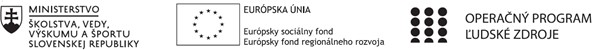 Správa o činnosti pedagogického klubuPríloha 1 Prezenčná listinaPríloha správy o činnosti pedagogického klubuPREZENČNÁ LISTINAMiesto konaniastretnutia:Zborovňa gymnázia Dátum konania stretnutia: 28.06.2022Trvaniestretnutia:od 14:25 do 16:25 hod. Zoznam účastníkov/členov pedagogického klubu:1. Prioritná osVzdelávanie2. Špecifický cieľ1.1.1 Zvýšiť inkluzívnosť a rovnaký prístup ku kvalitnému vzdelávaniu a zlepšiť výsledky a kompetencie detí a žiakov3. PrijímateľSpojená škola sv. Jána Pavla II.4. Názov projektuZvýšením gramotnosti k lepšej budúcnosti študentov Gymnázia sv. Jána Pavla II.5. Kód projektu ITMS2014+312011V6466. Názov pedagogického klubuINTEREDU 7. Dátum stretnutia pedagogického klubu20.12.20218. Miesto stretnutia pedagogického klubuFyzikálna učebňa9. Meno koordinátora pedagogického klubuMgr. Ing. Zuzana Mikulíková10. Odkaz na webové sídlo zverejnenejsprávyhttps://gympuo.edupage.org/text/?text=text/text104&subpage=311. Manažérske zhrnutie:Analýza záverov práce pedagogického klubu INTEREDU v 2. polroku šk. roka 2021/22 a ich implementácia do ŠkVP.Kľúčové slová: vízia, moderná škola, analýza ŠkVP prírodovedných predmetov, medzipredmetové vzťahyKrátka anotácia: Na záverečnom stretnutí klubu INTEREDU sme analyzovali závery jednotlivých stretnutí a dohodli sme sa na inovácii ŠkVP prírodovedných predmetov.12. Hlavné body, témy stretnutia, zhrnutie priebehu stretnutia:Závery práce pedagogického klubu INTEREDU v šk. roku 2021/22:Na záverečnom stretnutí klubu, ktoré viedol Mgr. Ondrej Kapusta, PhD,  sme sa venovali zhrnutiu záverov pedagogického klubu a ich implementácii do ŠkVP v nasledujúcich bodoch: 1. Analýza štruktúry a názvu aktuálnej ponuky vyučovacích predmetov v školskom roku 2021/2022.2. Porovnanie vzdelávacích obsahov v predmetoch fyzika, biológia a chémia a ich nadväznosti na príbuzné predmety matematiku a informatiku. 3. Časové rozvrhnutie vzdelávacích obsahov a tém v predmetoch fyzika, biológia a chémia a ich nadväznosti na príbuzné predmety matematiku a informatiku v jednotlivých ročníkoch. 4. Téma životné prostredie a jeho zložky – Voda. Zhodnotenie súčasného stavu  - rozsah učiva v ročníkoch v predmetoch fyzika, chémia, biológia a geografia. Riešili a navrhli sme metódy vyučovania, formy, pomôcky, medzipredmetové vzťahy.5. Životné prostredie a jeho zložky – Voda. Riešenie organizačného zabezpečenia návrhu z predchádzajúceho stretnutia, prípravu materiálov a pomôcok a ich realizáciu.6. Príprava podkladov a ponúknutie návrhov na realizáciu vyučovacích hodín s environmentálnym zameraním s dôrazom na abiotickú zložku životného prostredia – vzduch.  7. Analýzou ŠkVP prírodovedných predmetov pripraviť podklady a ponúknuť návrhy na organizačné zabezpečenie návrhu a realizáciu vyučovacích hodín s environmentálnym zameraním s dôrazom na abiotickú zložku životného prostredia – svetlo.  8. Zhodnotiť ŠkVP prírodovedných predmetov a pripraviť podklady a pripraviť podklady na organizačné zabezpečenie návrhu a realizáciu vyučovacích hodín s environmentálnym zameraním s dôrazom na abiotickú zložku životného prostredia – svetlo.  13. Závery a odporúčania:Navrhujeme výsledky analýzy ŠkVP ISCED 3A a závery zasadnutí v júni2022 prediskutovať s členmi ďalších pedagogických klubov,  nájsť spoločné východiskové body a zaviesť ich do ŠkVP ISCED 3A pre nastavujúci školský rok 2022/2023 a hlavne do pedagogickej praxe. Odporúčame pokračovať v organizovaní aktivít a podujatí zameraných na rozvoj intelektového a osobnostného rastu žiakov a zamestnancov školy, a tiež vytrvať v obnove priestorov školy a zariaďovaní učební či zakupovaní nových  učebných pomôcok. 14.	Vypracoval (meno,priezvisko)Mgr. Ondrej Kapusta, PhD15.	Dátum28.06.202216.	Podpis17.	Schválil (meno,priezvisko)Mgr. Adela Trusková, PhD18.	Dátum28.06.202219.	PodpisPrioritná os:VzdelávanieŠpecifický cieľ:1.1.1 Zvýšiť inkluzívnosť a rovnaký prístup ku kvalitnému vzdelávaniu a zlepšiť výsledky a kompetencie detí a žiakovPrijímateľ:Spojená škola sv. Jána Pavla II.Názov projektu:Zvýšením gramotnosti k lepšej budúcnosti študentov Gymnázia sv. Jána Pavla II.Kód ITMS projektu:312011V646Názov pedagogického klubu:Klub INTEREDU Č.Meno a priezviskoPodpisInštitúcia1.PaedDr. Zuzana ČerkalováGymnázium sv. Jána Pavla II. 2.RNDr. Ondrej Kapusta, PhD.Gymnázium sv. Jána Pavla II.3.Mgr. Ing. Zuzana MikulíkováGymnázium sv. Jána Pavla II.4.Mgr. Adela Trusková, PhD. Gymnázium sv. Jána Pavla II.